Growing Character Together: Insights for Parents | BIG QUESTIONVIRTUEHISTORICAL BACKGROUNDScripture: Experience It.Internalize It.Activate It.CHRIST CONNECTIONFAMILY MEMORY VERSEPRAYER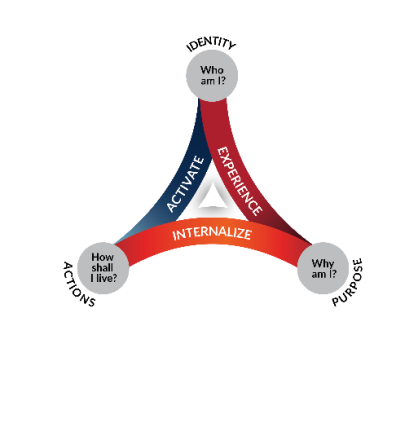 